Witajcie Już niebawem bo 18 maja 2020 roku będzie bardzo ważna data. To 100 rocznica urodzin świętego Jana Pawła II- naszego papieża. Wyjątkowy dzień. Dlatego w tym tygodniu będziemy przybliżać sobie jego postać.  Proponuje wam 2 filmy o życiu Jana Pawła II , jego ulubioną pieśń- „ Barka” oraz kolorowankę do wyboru. Pozdrawiam serdecznie  i  życzę miłego oglądania .Film 1 bajka o życiu Jana Pawła II- https://www.youtube.com/watch?v=ZIYIkcm5JLE Krótki program – biografia- https://www.youtube.com/watch?v=3Mpjh3o2P_A Ulubiona piosenka papieża Jana Pawła II- posłuchaj i obejrzyj- https://www.youtube.com/watch?v=1T_U9HFrUKU Kolorowanki- 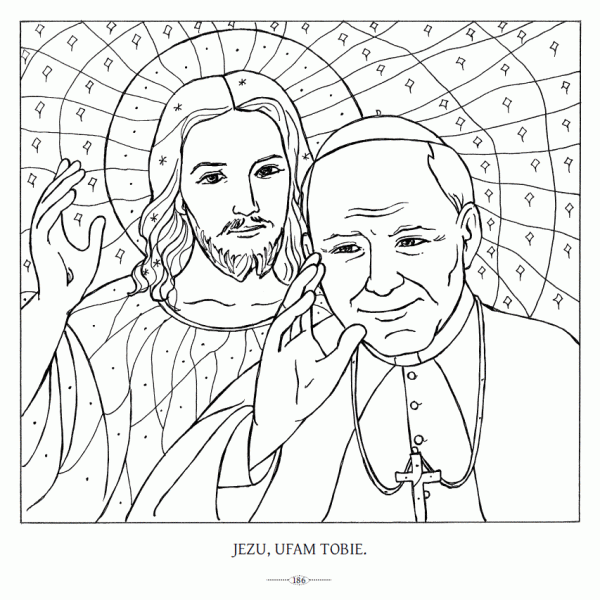 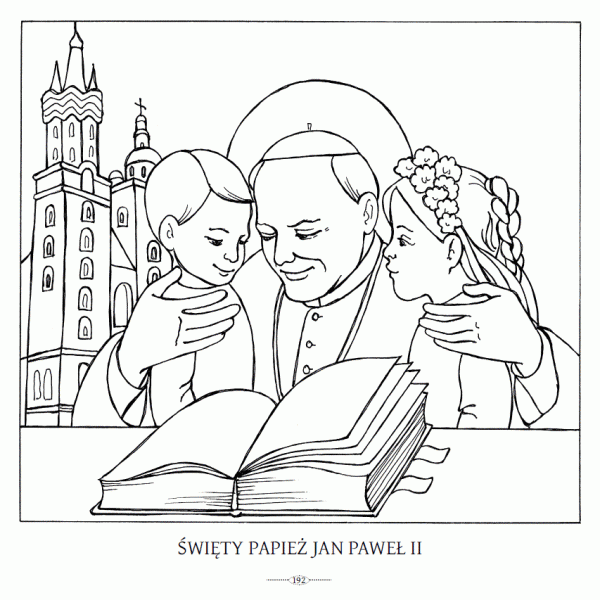 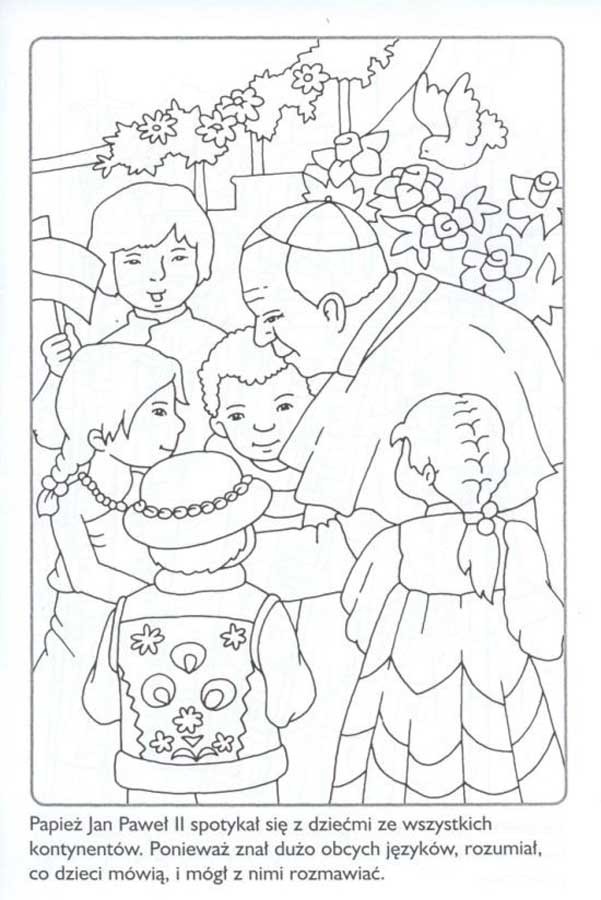 